Staying Safe 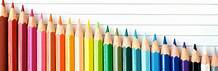 Designated Safeguarding LeadDesignated Safeguarding LeadDeputy Safeguarding LeadDeputy Safeguarding LeadChair of GovernorsChair of GovernorsOur local contact numbers are:Our local contact numbers are:Our local contact numbers are:Safeguarding of children concerns (Children living in Cheshire East)0300 123 5012 Cheshire East Consultation Service (Mon–Thurs 8:30am–5:00pm Friday 8:30–4:30pm) 0300 123 5022 Emergency Duty Team0300 123 5012 Cheshire East Consultation Service (Mon–Thurs 8:30am–5:00pm Friday 8:30–4:30pm) 0300 123 5022 Emergency Duty TeamSafeguarding of children concerns (Children living in other Authorities) Please add in relevant authority contact numbersAllegations against an adult working with children01270 685904/ 01606 288931 Local Authority Designated Officer (LADO)01270 685904/ 01606 288931 Local Authority Designated Officer (LADO)Prevent referralsTel: 01606 362147Tel: 01606 362147Police (Emergency)Police (Non Emergency)999101999101